ANTYKKARTA PRACY NR 61. Każdemu pojęciu przyporządkuj dwa określenia. KALOKAGATIA  ………………………………………………………………………………………………HYBRIS …………………………………………………………………………………….......………………HAMARTIA  ……………………………………………………………………………………………………DECORUM  ………………………….…………………………………………………………………………MIMESIS ……………………………..………………………………………………………...………………2. Wpisz odpowiednie frazeologizmy pochodzące z mitologii i ułóż z nimi zdania. 3. Przyjrzyj się poniższym ilustracjom. Wyjaśnij, z jakiego powodu ludzie z takim pietyzmem ozdabiają przedmioty codziennego użytku. Odnieś się do kanonów piękna obowiązujących w starożytnej Grecji oraz współcześnie. 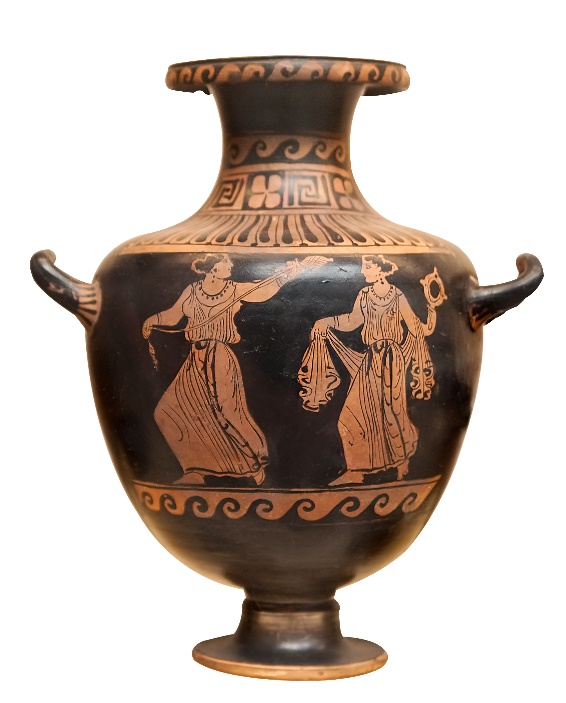 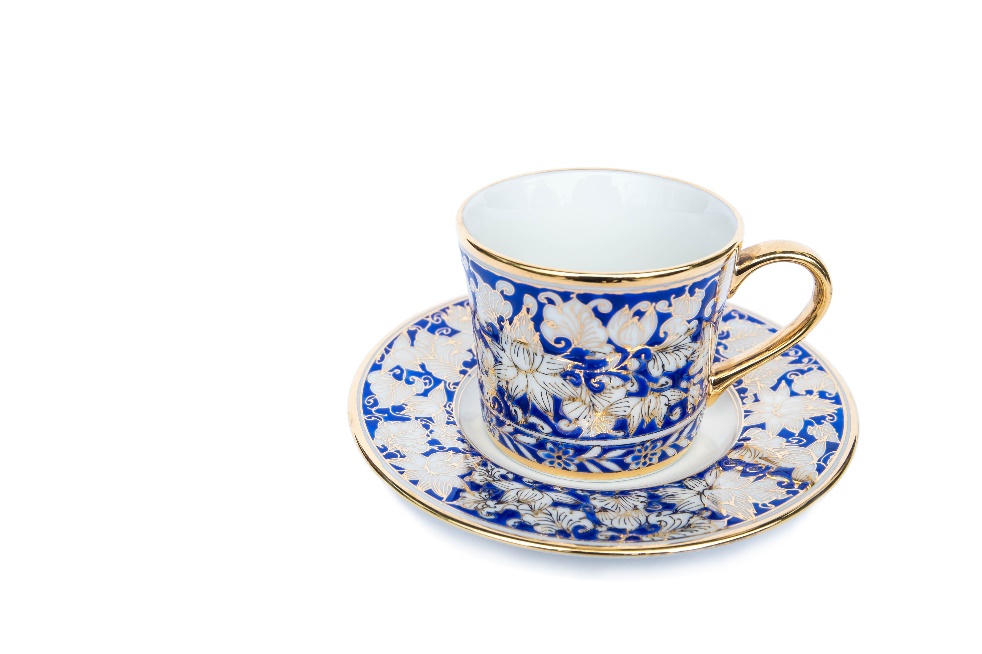 Waza, starożytna Grecja 			Filiżanka, wzór współczesny………………………………………………………………………………………………………………………………………………………………………………………………………………………………………………………………………………………………………………………………………………………………………………………………………………………………………………………………………………………………………………………………………………………………………………………………………………………………………………………………………………………………………………4. Wpisz w rubryce obok, o kim mowa w poniższych fragmentach. Przedstaw dwa elementy wspólne dla tych postaci. dobro      •     odwzorowywanie rzeczywistości      •     duma      •      jednorodnośćpiękno      •     pycha   •    wina     •     naśladowanie     •    odpowiedniość    •    grzechZwiązek frazeologicznyZnaczeniePrzykład użycia w zdaniuprzyczyna sporu, kłótni bunt w słusznej sprawie, okupiony wielkim cierpieniem niekończąca się, żmudna praca podstęp, pułapkawskazówka, która pozwala wybrnąć z trudnej sytuacji wielki bałagan, nieład zwycięstwo okupione dużymi stratamiCytatPostaćElementy wspólne„Morze zawsze nieprzychylne dla syna Laertesa! Woda zalała obraz, zmyła wizerunek z deski. Cóż osiągnęłaś, wodo? Przecież w eposach Homera obraz bohatera trwa – na nieśmiertelnych kartach”. „Jeśli wierzyć Homerowi, [...] był najmądrzejszym i najbardziej przezornym ze śmiertelnych. Wedle innej tradycji jednak miał skłonności zbójeckie. Zarzuca się [mu] przede wszystkim, że traktował bogów z niejaką lekkością. Zdradzał ich tajemnice”. 